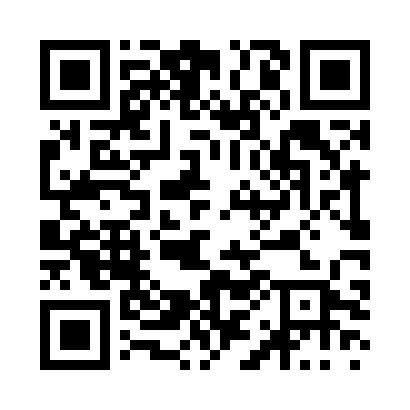 Prayer times for Inta, HungaryWed 1 May 2024 - Fri 31 May 2024High Latitude Method: Midnight RulePrayer Calculation Method: Muslim World LeagueAsar Calculation Method: HanafiPrayer times provided by https://www.salahtimes.comDateDayFajrSunriseDhuhrAsrMaghribIsha1Wed3:105:1812:335:367:499:482Thu3:075:1612:335:377:509:513Fri3:055:1512:335:387:529:534Sat3:025:1312:335:397:539:555Sun3:005:1212:335:397:549:576Mon2:575:1012:335:407:5610:007Tue2:545:0912:335:417:5710:028Wed2:525:0712:325:427:5810:049Thu2:495:0612:325:438:0010:0710Fri2:475:0412:325:438:0110:0911Sat2:445:0312:325:448:0210:1112Sun2:415:0212:325:458:0410:1413Mon2:395:0012:325:468:0510:1614Tue2:364:5912:325:478:0610:1915Wed2:344:5812:325:478:0810:2116Thu2:314:5712:325:488:0910:2317Fri2:294:5512:325:498:1010:2618Sat2:264:5412:325:508:1110:2819Sun2:234:5312:335:508:1210:3120Mon2:214:5212:335:518:1410:3321Tue2:184:5112:335:528:1510:3522Wed2:164:5012:335:528:1610:3823Thu2:134:4912:335:538:1710:4024Fri2:114:4812:335:548:1810:4225Sat2:094:4712:335:548:1910:4526Sun2:064:4612:335:558:2010:4727Mon2:044:4512:335:568:2210:4928Tue2:014:4512:335:568:2310:5129Wed1:594:4412:335:578:2410:5430Thu1:574:4312:345:588:2510:5631Fri1:544:4212:345:588:2610:58